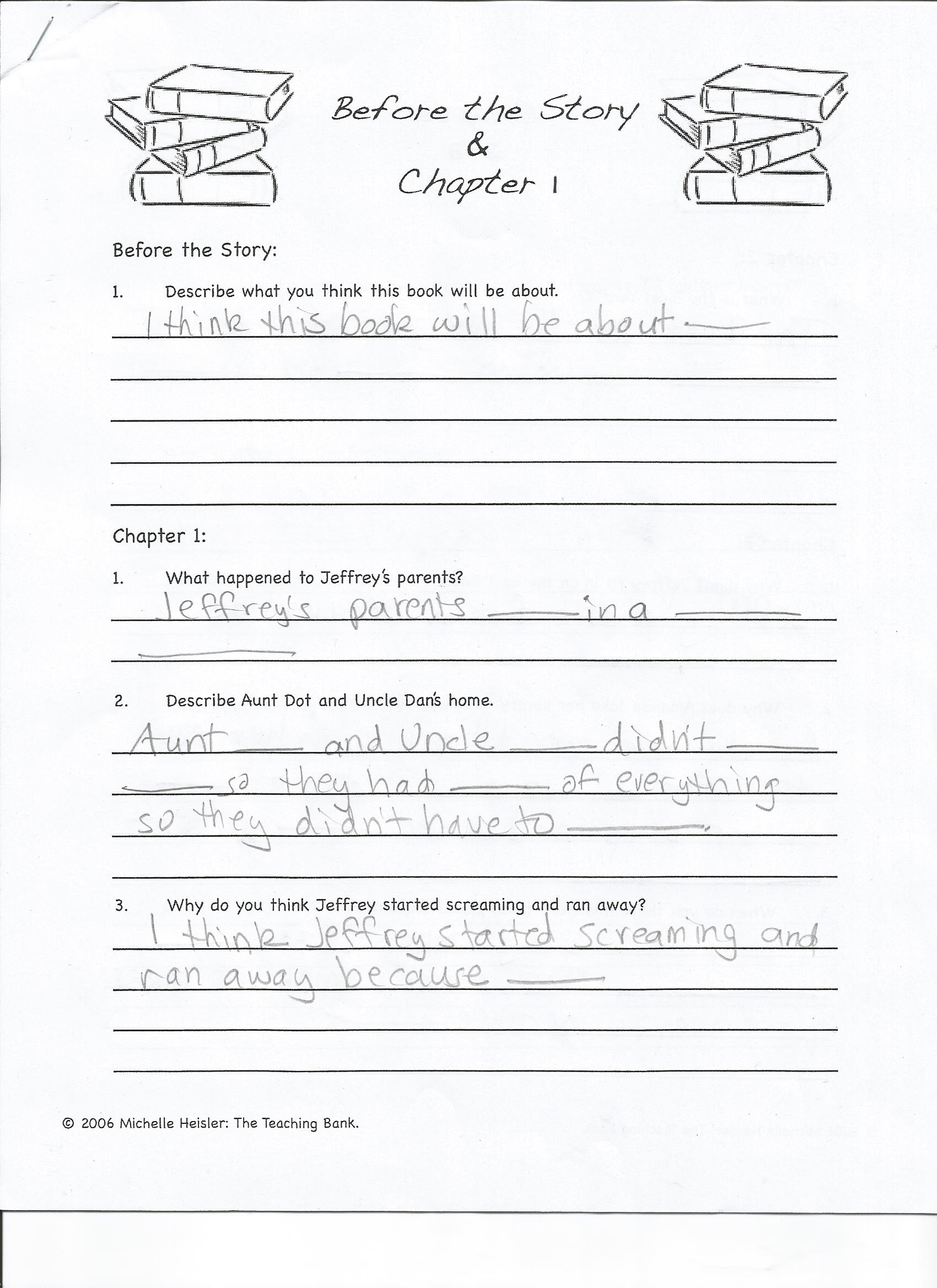 Chapter 301. Why did they decorate a second tree?	Their								was too large for		Chapter 311.  Why was Grayson’s gift so special?	Grayson’s gift was so special because it was probably his			2. Why do you think Grayson gave it to Maniac?	I think Grayson gave it to Maniac because						Chapter 321.  What was really sad about Grayson’s funeral?	It was very sad because							attended		